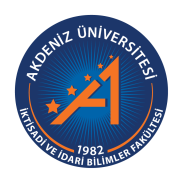 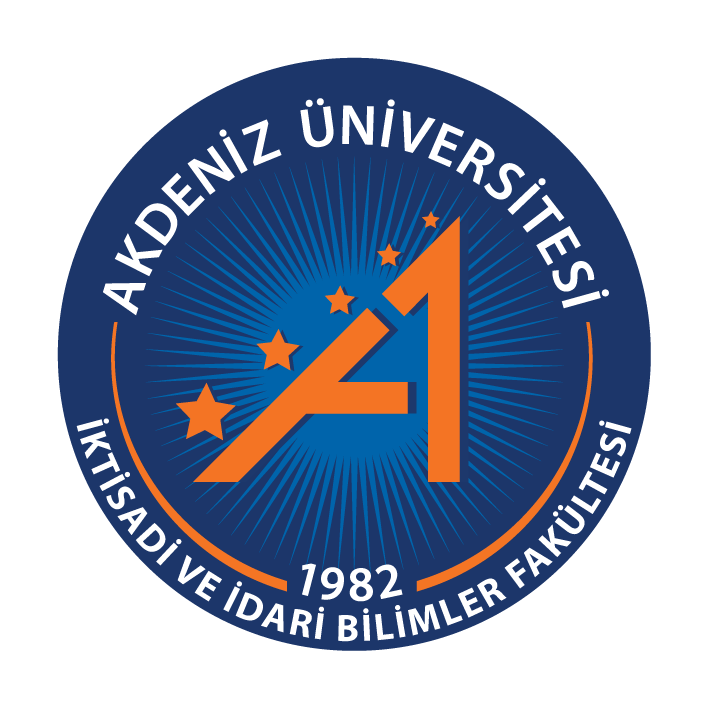 EŞDEĞER DERS FORMUEŞDEĞER DERS FORMUEŞDEĞER DERS FORMUEŞDEĞER DERS FORMUEŞDEĞER DERS FORMUEŞDEĞER DERS FORMUEŞDEĞER DERS FORMUEŞDEĞER DERS FORMU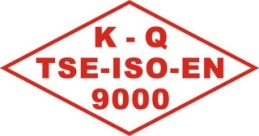 Öğrenci No . : …………….…………………………….Adı Soyadı  : ...................................................................Yılı ve Dönemi : ………………………………………..Gittiği /Geldiği Üniversite: ……………………………..Öğrenci No . : …………….…………………………….Adı Soyadı  : ...................................................................Yılı ve Dönemi : ………………………………………..Gittiği /Geldiği Üniversite: ……………………………..Öğrenci No . : …………….…………………………….Adı Soyadı  : ...................................................................Yılı ve Dönemi : ………………………………………..Gittiği /Geldiği Üniversite: ……………………………..Öğrenci No . : …………….…………………………….Adı Soyadı  : ...................................................................Yılı ve Dönemi : ………………………………………..Gittiği /Geldiği Üniversite: ……………………………..Öğrenci No . : …………….…………………………….Adı Soyadı  : ...................................................................Yılı ve Dönemi : ………………………………………..Gittiği /Geldiği Üniversite: ……………………………..Öğrenci No . : …………….…………………………….Adı Soyadı  : ...................................................................Yılı ve Dönemi : ………………………………………..Gittiği /Geldiği Üniversite: ……………………………..Öğrenci No . : …………….…………………………….Adı Soyadı  : ...................................................................Yılı ve Dönemi : ………………………………………..Gittiği /Geldiği Üniversite: ……………………………..Öğrenci No . : …………….…………………………….Adı Soyadı  : ...................................................................Yılı ve Dönemi : ………………………………………..Gittiği /Geldiği Üniversite: ……………………………..Değişim Programı        Mevlana              Farabi                      Erasmus      Yatay Geçiş         Dikey Geçiş          667 sayılı KHK     Önceki Eğitim      Freemover               Özel ÖğrenciDeğişim Programı        Mevlana              Farabi                      Erasmus      Yatay Geçiş         Dikey Geçiş          667 sayılı KHK     Önceki Eğitim      Freemover               Özel ÖğrenciDeğişim Programı        Mevlana              Farabi                      Erasmus      Yatay Geçiş         Dikey Geçiş          667 sayılı KHK     Önceki Eğitim      Freemover               Özel ÖğrenciDeğişim Programı        Mevlana              Farabi                      Erasmus      Yatay Geçiş         Dikey Geçiş          667 sayılı KHK     Önceki Eğitim      Freemover               Özel ÖğrenciDeğişim Programı        Mevlana              Farabi                      Erasmus      Yatay Geçiş         Dikey Geçiş          667 sayılı KHK     Önceki Eğitim      Freemover               Özel ÖğrenciDeğişim Programı        Mevlana              Farabi                      Erasmus      Yatay Geçiş         Dikey Geçiş          667 sayılı KHK     Önceki Eğitim      Freemover               Özel ÖğrenciEŞDEĞER BULUNAN DERSLEREŞDEĞER BULUNAN DERSLEREŞDEĞER BULUNAN DERSLEREŞDEĞER BULUNAN DERSLEREŞDEĞER BULUNAN DERSLEREŞDEĞER BULUNAN DERSLEREŞDEĞER BULUNAN DERSLEREŞDEĞER BULUNAN DERSLEREŞDEĞER BULUNAN DERSLEREŞDEĞER BULUNAN DERSLEREŞDEĞER BULUNAN DERSLEREŞDEĞER BULUNAN DERSLEREŞDEĞER BULUNAN DERSLEREŞDEĞER BULUNAN DERSLERÖNCEKİ PROGRAMINÖNCEKİ PROGRAMINÖNCEKİ PROGRAMINÖNCEKİ PROGRAMINÖNCEKİ PROGRAMINÖNCEKİ PROGRAMINFAKÜLTEMİZ PROGRAMININFAKÜLTEMİZ PROGRAMININFAKÜLTEMİZ PROGRAMININFAKÜLTEMİZ PROGRAMININFAKÜLTEMİZ PROGRAMININFAKÜLTEMİZ PROGRAMININFAKÜLTEMİZ PROGRAMININFAKÜLTEMİZ PROGRAMININDers KoduDersin AdıDersin AdıDersin AdıDersin AdıNotu*Dersin KoduDersin AdıDersin AdıDersin AdıNotu*Notu*Notu*Kabul(K)Ret(R)*ÖĞRENCİNİN ALMASI GEREKLİ GÖRÜLEN DERSLER (**Yatay ve Dikey Geçiş öğrencisi için doldurulacaktır.)ÖĞRENCİNİN ALMASI GEREKLİ GÖRÜLEN DERSLER (**Yatay ve Dikey Geçiş öğrencisi için doldurulacaktır.)ÖĞRENCİNİN ALMASI GEREKLİ GÖRÜLEN DERSLER (**Yatay ve Dikey Geçiş öğrencisi için doldurulacaktır.)ÖĞRENCİNİN ALMASI GEREKLİ GÖRÜLEN DERSLER (**Yatay ve Dikey Geçiş öğrencisi için doldurulacaktır.)ÖĞRENCİNİN ALMASI GEREKLİ GÖRÜLEN DERSLER (**Yatay ve Dikey Geçiş öğrencisi için doldurulacaktır.)ÖĞRENCİNİN ALMASI GEREKLİ GÖRÜLEN DERSLER (**Yatay ve Dikey Geçiş öğrencisi için doldurulacaktır.)ÖĞRENCİNİN ALMASI GEREKLİ GÖRÜLEN DERSLER (**Yatay ve Dikey Geçiş öğrencisi için doldurulacaktır.)ÖĞRENCİNİN ALMASI GEREKLİ GÖRÜLEN DERSLER (**Yatay ve Dikey Geçiş öğrencisi için doldurulacaktır.)ÖĞRENCİNİN ALMASI GEREKLİ GÖRÜLEN DERSLER (**Yatay ve Dikey Geçiş öğrencisi için doldurulacaktır.)ÖĞRENCİNİN ALMASI GEREKLİ GÖRÜLEN DERSLER (**Yatay ve Dikey Geçiş öğrencisi için doldurulacaktır.)ÖĞRENCİNİN ALMASI GEREKLİ GÖRÜLEN DERSLER (**Yatay ve Dikey Geçiş öğrencisi için doldurulacaktır.)ÖĞRENCİNİN ALMASI GEREKLİ GÖRÜLEN DERSLER (**Yatay ve Dikey Geçiş öğrencisi için doldurulacaktır.)ÖĞRENCİNİN ALMASI GEREKLİ GÖRÜLEN DERSLER (**Yatay ve Dikey Geçiş öğrencisi için doldurulacaktır.)ÖĞRENCİNİN ALMASI GEREKLİ GÖRÜLEN DERSLER (**Yatay ve Dikey Geçiş öğrencisi için doldurulacaktır.)Dersin KoduDersin KoduDersin AdıDersin AdıDersin Yarıyılı (Güz / Bahar)Dersin Yarıyılı (Güz / Bahar)Dersin Yarıyılı (Güz / Bahar)Dersin Yarıyılı (Güz / Bahar)Dersin Yarıyılı (Güz / Bahar)SonuçSonuçSonuçSonuçSonuçDersin KoduDersin KoduDersin AdıDersin AdıDersin Yarıyılı (Güz / Bahar)Dersin Yarıyılı (Güz / Bahar)Dersin Yarıyılı (Güz / Bahar)Dersin Yarıyılı (Güz / Bahar)Dersin Yarıyılı (Güz / Bahar)1) Derse Devam Zorunludur1) Derse Devam Zorunludur1) Derse Devam Zorunludur2) Dersin Sınavlarına Girmek Yeterlidir2) Dersin Sınavlarına Girmek Yeterlidir               Danışman                                                                                     Bölüm Başkanı                   İmza                                                                                                 İmza               Danışman                                                                                     Bölüm Başkanı                   İmza                                                                                                 İmza               Danışman                                                                                     Bölüm Başkanı                   İmza                                                                                                 İmza               Danışman                                                                                     Bölüm Başkanı                   İmza                                                                                                 İmza               Danışman                                                                                     Bölüm Başkanı                   İmza                                                                                                 İmza               Danışman                                                                                     Bölüm Başkanı                   İmza                                                                                                 İmza               Danışman                                                                                     Bölüm Başkanı                   İmza                                                                                                 İmza               Danışman                                                                                     Bölüm Başkanı                   İmza                                                                                                 İmza               Danışman                                                                                     Bölüm Başkanı                   İmza                                                                                                 İmza               Danışman                                                                                     Bölüm Başkanı                   İmza                                                                                                 İmza               Danışman                                                                                     Bölüm Başkanı                   İmza                                                                                                 İmza               Danışman                                                                                     Bölüm Başkanı                   İmza                                                                                                 İmza               Danışman                                                                                     Bölüm Başkanı                   İmza                                                                                                 İmza               Danışman                                                                                     Bölüm Başkanı                   İmza                                                                                                 İmza